Sametová revoluce Obsahem pracovního listu jsou jednotlivá cvičení, která navazují na videa z přílohy. Cílem PL je uvědomění si významu listopadového státního svátku. Informace a dovednosti, které si žáci díky pracovnímu listu osvojí naplňují i jednu z oblastí rozvoje digitálních kompetencí v propojení s oborem Matematika a její aplikace 1. stupeň. PL je určen žákům prvního stupně. Den boje za svobodu a demokraciiSametová revoluce   ________________________________________________________Utvoř dvojice, které k sobě patří. Pro ověření řešení můžeš využít internet.Vyber správné tvrzení  Sametová revoluce dostala své jméno podle a) sametových obleků b) města Samet     c) nikdo v ní nepřišel o život.Lidé demonstrovali proti a) komunistické vládě b) drogové vládě c) svobodné vládě.Den boje za svobodu a demokracii si připomínáme a) 28. 10. b) 15. 11. c) 17. 11. Ve videu 1 i 2 jsme se dozvěděli informace o Václavu Havlovi. Do bublin doplň slova nebo slovní spojení, která s ním souvisí. 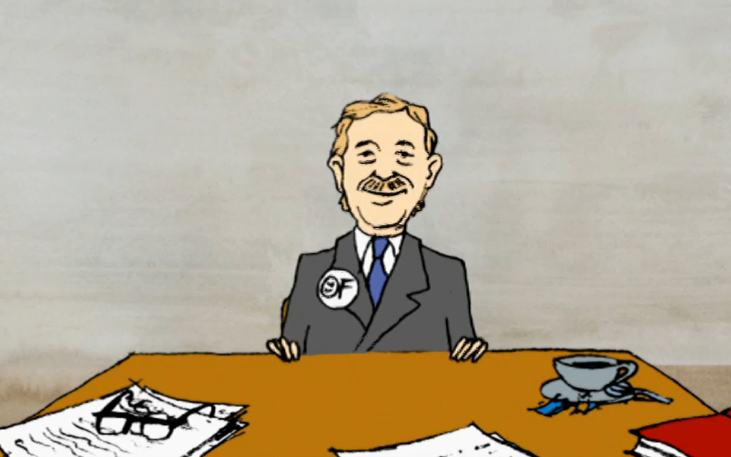 Vyhledej na mapě Prahy Ulici: Národní, Betlémská, Mikulandská, Jindřišská Náměstí: Václavské, Václava Havla, JungmannovoJaké další informace dokážeš vyčíst z mapy Prahy?  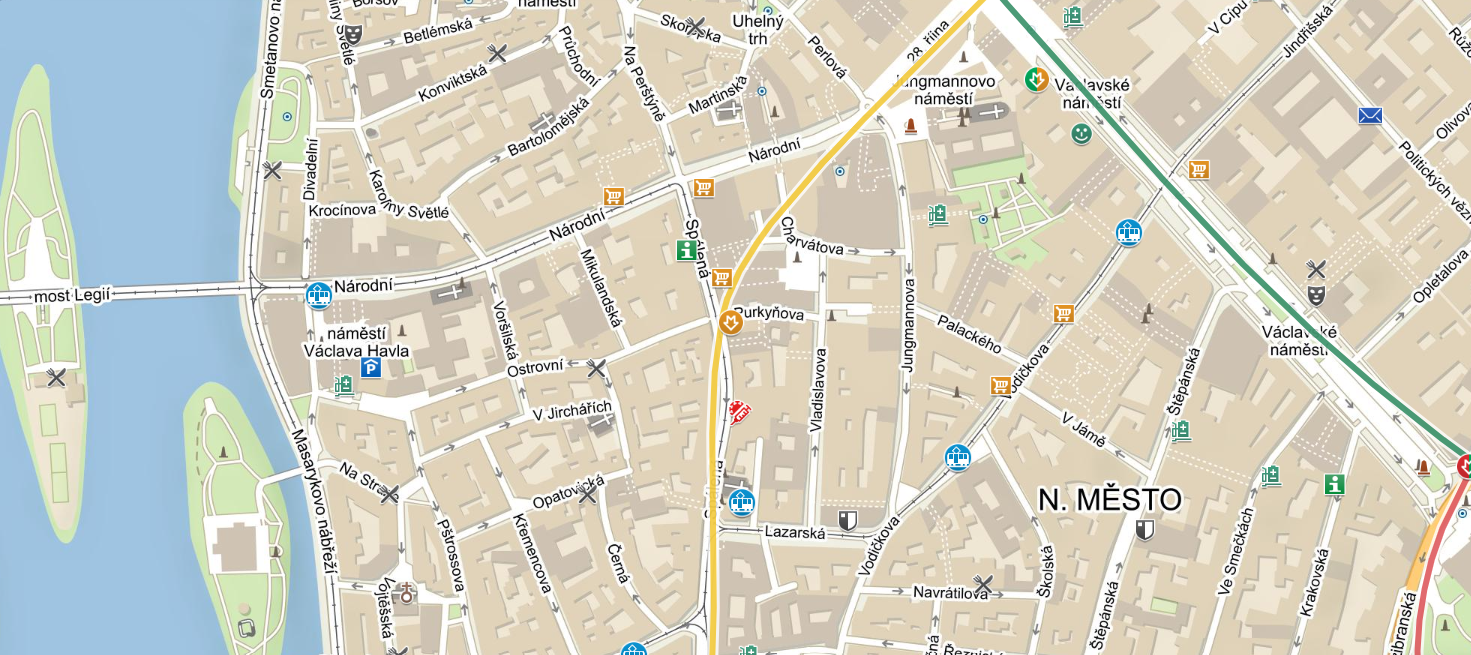 Dokážeš se zorientovat v mapě metra?  Na mapě jsou zobrazeny 3 trasy metra. Jednotlivé trasy jsou odlišeny barevně. Dokážeš se v mapě zorientovat a vyčteš z ní, přes které stanice pojedeš, pokud:   Ze které stanice metra se dostaneš na letiště? 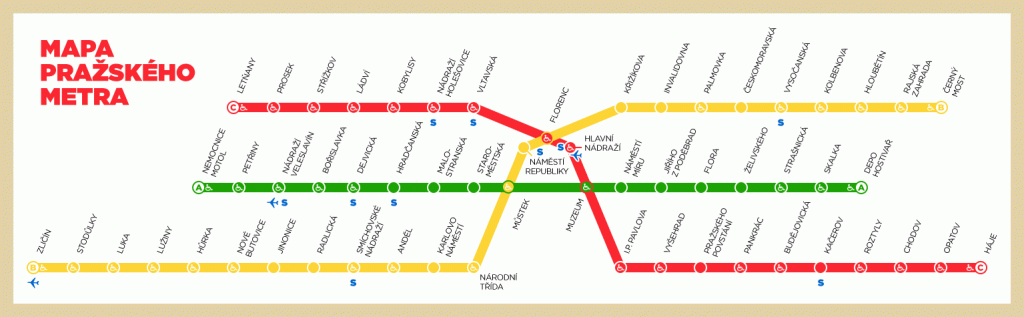  Sebehodnocení 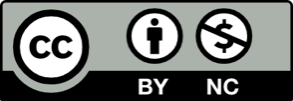 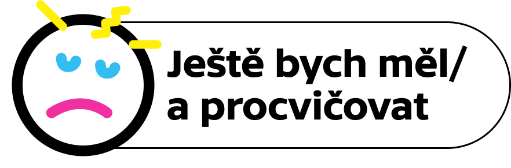 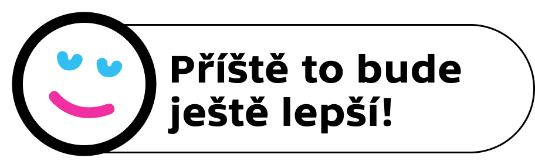 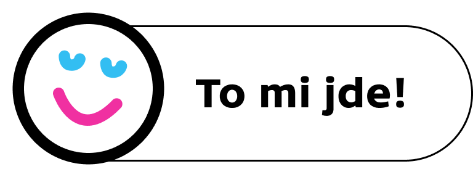 DEMONSTRACEpolitické hnutí v českých zemích, bylo ustaveno 19. 11. 1989VÁCLAV HAVELnejvětší opoziční platforma z časů normalizaceCHARTA 77protestOBČANSKÉ FÓRUMpravda a láska musí zvítězit nad lží a nenávistínastoupíšvystoupíšstanice na traseProsekVltavskáMalostranskáFloraKřižíkovaVyšehradDejvická Anděl